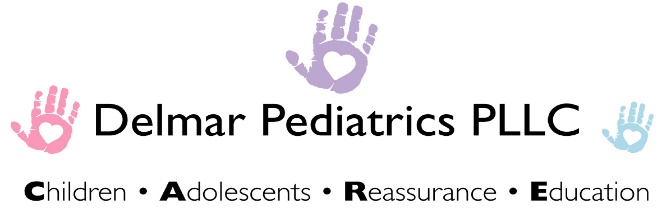 518-439-2273DOSING SHEET FOR COMMON PEDIATRIC MEDICATIONS										WEIGHT (lbs)*Use an Intermediate dose if your child’s weight falls mid-range			11           22            33          44            55         66            77         88	________________________________________________________________________________________________			  Infant/children’s liquid  (160mg/5ml)	2.5ml	   5ml	     7.5ml	        10ml        12.5ml       15ml        17.5ml      20ml  Acetaminophen  	  Children’s chews (80 mg)                                  1                 2                 3                4                 5                6                7             8    (Tylenol)Ages 4mo+		  Junior chews (160mg)                                       0.5              1               1.5               2               2.5               3               3.5          4  For pain, fever		     	  Tablets/capsules (325mg)                                                  0.5                                  1                                  1.5                             2	____________________________________________________________________________________________________________________			  Infant drops (50mg/1.25ml)                           1.25ml      2.5ml        3.75ml      5ml      					  Children’s liquid (100mg/5ml)                       2.5ml         5ml           7.5ml        10ml        12.5ml       15ml        17.5ml      20ml                                                                                        Ibuprofen		(Motrin, Advil) 	  Children’s chews (50mg)                                    1                2                 3                4                 5                6                7              8                   Ages 6mo+For pain, fever, swelling	  Junior chews (100mg)                                        0.5              1              1.5               2                2.5              3               3.5           4                                    			  Tablets/capsules (200mg)                                                  0.5                                  1                                  1.5                              2              	____________________________________________________________________________________________________________________			  Liquid (12.5mg/5ml)                                        2.5ml         5ml            7.5ml       10ml        12.5ml        15ml       17.5ml      20ml                                                                                Diphenhydramine(Benadryl)		  Chews (12.5mg)                                                  0.5               1              1.5               2                2.5              3               3.5           4                                For itch, minor allergy			  Tablets/capsules (25mg)                                                    0.5                                  1                                   1.5                             2          7/2020       